109學年第2學期創新創業札根學程 選課程學生修課意願需知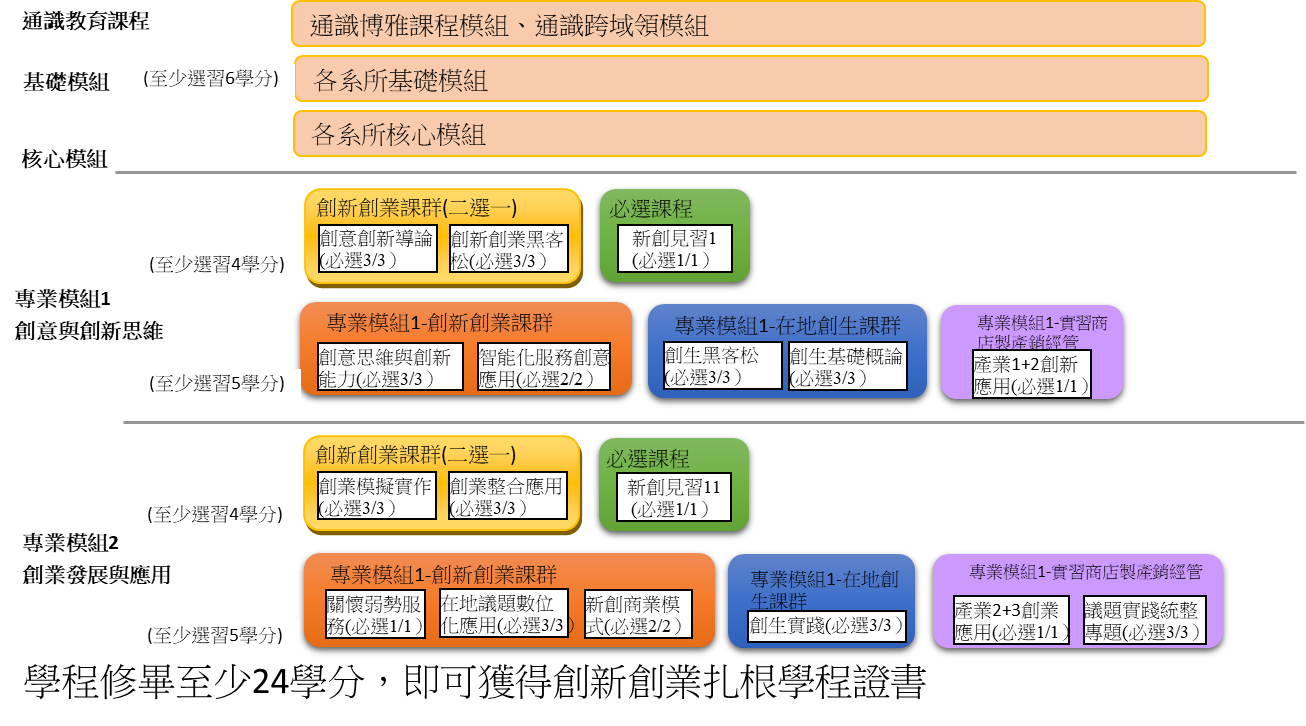 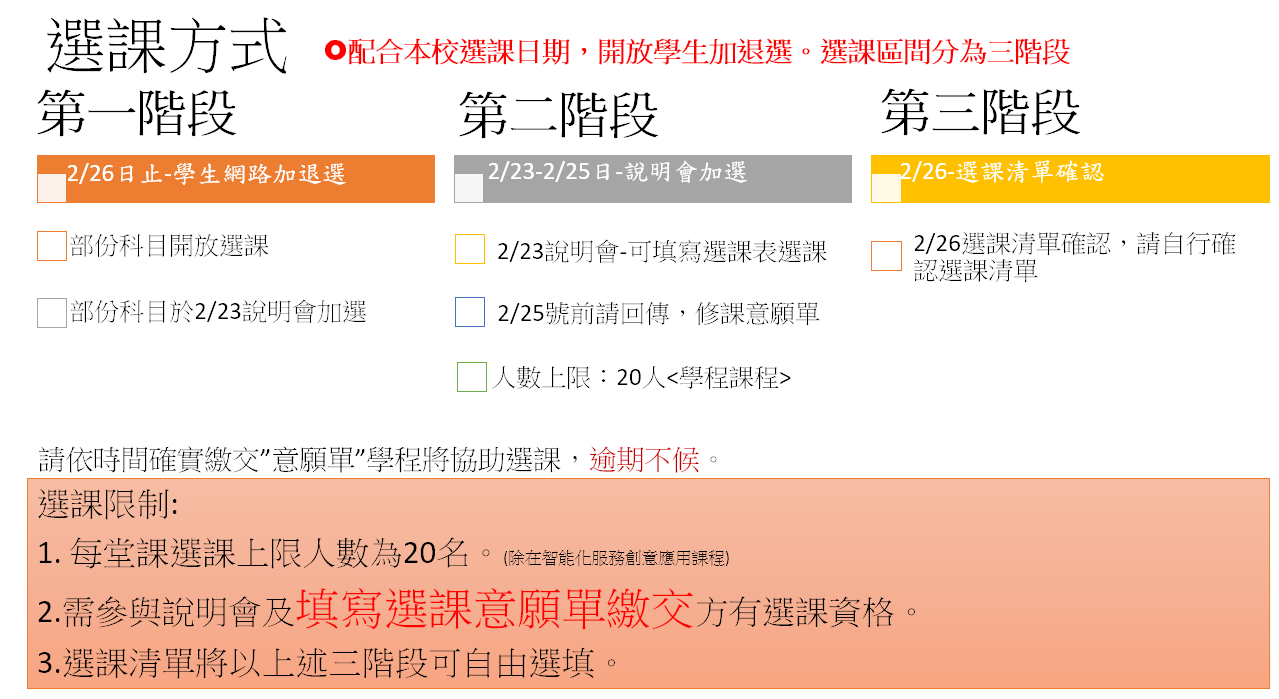 創新創業札根學程選課程學生學生基本資料(109-2) 繳交序號:----------------------------------------------------------------------------------------------------------------------------------姓名所屬學系年級學號聯絡電話聯絡E-mail個人資訊身份證字號<請填寫，學程課程保險專用>           個人資訊出生年/月/日<請填寫，學程課程保險專用>  選修通識-領域別擬修習選修(預計開設)學程課程請勾選課程選課創新創業課群關懷弱勢服務(1學分)□助教協助人工加選創新創業課群創業模擬實作+新創見習II(4學分)□助教協助人工加選創新創業課群新創商業模式(2學分)□助教協助人工加選創新創業課群在地議題數位化應用(3學份)□助教協助人工加選老人健康學(系所合作創新創業札根學程課程)老人健康學(系所合作創新創業札根學程課程)依本校選課期間3/2-3/8特殊個案人工加選組織理論與管理(系所合作創新創業札根學程課程)組織理論與管理(系所合作創新創業札根學程課程)依本校選課期間3/2-3/8特殊個案人工加選